   
           
   SuPer Kouvola ao. 708
   Hei SuPerilainen,
   Sinun ammattiosastosi SuPer ao.708 
    järjestää jäsenille opastetun veneretken Kymijoelle johon kuuluu myös herkkuhetki    

                                        Pääset nauttimaan Kymijoen maisemista 
                            ja SuPer seurasta niin veneessö kuin iltakahvila tai teellä
                       

Aika:       torstai 5.8.2021 sekä 19.8 samalla sisällöllä ja 24 henkilöä/päivä
                 klo 18.00 
Paikka:  kokoontuminen osoitteessa Joenrannantie 180 KymiSunin Jokituvilla
                https://goo.gl/maps/J2ar34vohrLnKcoi7

          Puiset jokiveneet odottavat rannassa, retki suuntautuu Korian silloille, 
          vanhalle varuskunta-alueelle ja aina Kelttiin asti.
          KymiSunin Jokituvilla nautitaan nokipannukahvit/ tee, KymiSunin nuotioleivän 
          ja lumpeenvalkoisen kakun kera.
          Kesto n 3 tuntia
          Pakettiin kuuluu veneilyn ja tarjoilun lisäksi turvaliivit, sadeviitat ja vakuutus.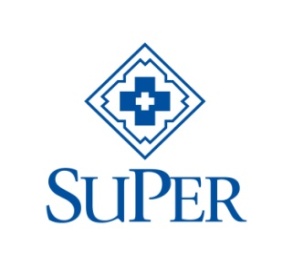 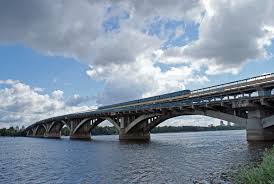 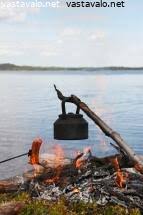           Omavastuu retkestä on 10 euroa /henkilö.
          Sitovat ilmoittautumiset Tuula Rantamolle tekstiviesti puh 040-7304917           Viestiin ”SuPer veneretki” ja selkeästi päivämäärä kummalle retkelle          Osallistut 
          ilmoittaudu 5.8 retkelle viimeistään 29.7 
                              19.8 retkelle viimeistään 9.8 
         Lähde viettämään iltaa SuPer kavereiden kanssa, huomio ilmoittautumispäivät 
         sekä se, että veneet täytetään ilmoittautumisjärjestyksessä 

TERVETULOA YHTEISEEN SUPER ILTAAN!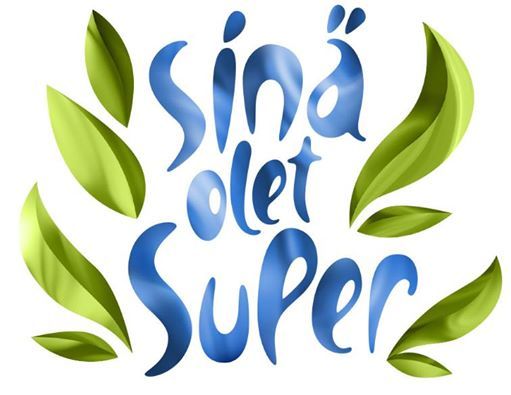 